FACF - Réservation Voyage CDM 2017 –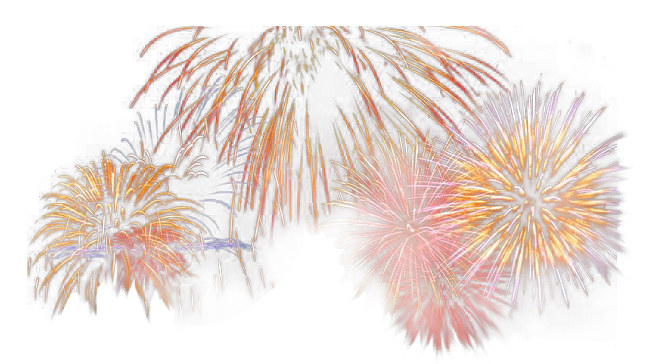 LE FACF Fête ses 10 ans !!!Merci de nous renvoyer cette fiche avec vos chèques de réservation (Ordre FACF) àMme Françoise MILLEVILLE  21/4 rue Les rues, 59242 TEMPLEUVENomPrénomAdresseEmailTéléphoneDate de naissanceRéservation Voyage 2017Réservation Voyage en avion Paris/Pragues – Transfert bus Aéroport/ Hôtel – 5 nuits + Repas le soir + Petit déjRéservation Voyage 2017Réservation Voyage en avion Paris/Pragues – Transfert bus Aéroport/ Hôtel – 5 nuits + Repas le soir + Petit déjRéservation Voyage 2017Réservation Voyage en avion Paris/Pragues – Transfert bus Aéroport/ Hôtel – 5 nuits + Repas le soir + Petit déjRéservation Voyage 2017Réservation Voyage en avion Paris/Pragues – Transfert bus Aéroport/ Hôtel – 5 nuits + Repas le soir + Petit déjJe partage ma chambre avecJe partage ma chambre avecVoyage 2017 : 470€AdhésionTee shirt officiel des supporters + autres cadeaux !Tee shirt officiel des supporters + autres cadeaux !10€Coût total de ma réservation :Coût total de ma réservation :Coût total de ma réservation :480 €Echéances de PaiementCompte tenu du voyage en avion cette année nous sommes contraints de vous demander un acompte de 150€ qui correspond à ce que nous devons verser à nos partenaires. Du fait de l’avion, les conditions d’annulations sont également différentes ainsi les acomptes versés seront conservés sauf remplacement du participant ou sélection en EDF.Du jour de l’inscription au 30 Juin : Acompte conservé, les autres sommes versées pourront être remboursées (sauf les 2 hypothèses sus visées)Merci de nous envoyer tous vos chèques avec au dos les dates d’encaissement souhaité ;) Cela facilitera notre gestion !Echéances de PaiementCompte tenu du voyage en avion cette année nous sommes contraints de vous demander un acompte de 150€ qui correspond à ce que nous devons verser à nos partenaires. Du fait de l’avion, les conditions d’annulations sont également différentes ainsi les acomptes versés seront conservés sauf remplacement du participant ou sélection en EDF.Du jour de l’inscription au 30 Juin : Acompte conservé, les autres sommes versées pourront être remboursées (sauf les 2 hypothèses sus visées)Merci de nous envoyer tous vos chèques avec au dos les dates d’encaissement souhaité ;) Cela facilitera notre gestion !Echéances de PaiementCompte tenu du voyage en avion cette année nous sommes contraints de vous demander un acompte de 150€ qui correspond à ce que nous devons verser à nos partenaires. Du fait de l’avion, les conditions d’annulations sont également différentes ainsi les acomptes versés seront conservés sauf remplacement du participant ou sélection en EDF.Du jour de l’inscription au 30 Juin : Acompte conservé, les autres sommes versées pourront être remboursées (sauf les 2 hypothèses sus visées)Merci de nous envoyer tous vos chèques avec au dos les dates d’encaissement souhaité ;) Cela facilitera notre gestion !Echéances de PaiementCompte tenu du voyage en avion cette année nous sommes contraints de vous demander un acompte de 150€ qui correspond à ce que nous devons verser à nos partenaires. Du fait de l’avion, les conditions d’annulations sont également différentes ainsi les acomptes versés seront conservés sauf remplacement du participant ou sélection en EDF.Du jour de l’inscription au 30 Juin : Acompte conservé, les autres sommes versées pourront être remboursées (sauf les 2 hypothèses sus visées)Merci de nous envoyer tous vos chèques avec au dos les dates d’encaissement souhaité ;) Cela facilitera notre gestion !EchéanceDATE EncaissementMontantSoldeInscriptionMax 1er/03/2017150€330€Versement 2Versement 3Versement 4SOLDEMax 31/07/20170€